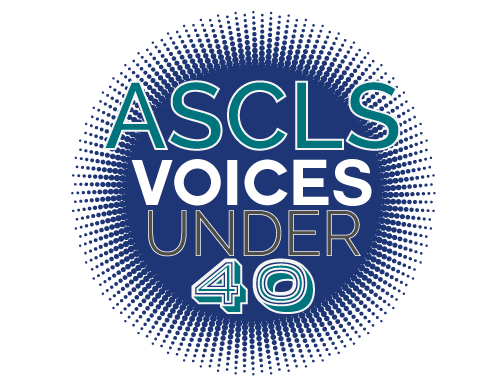 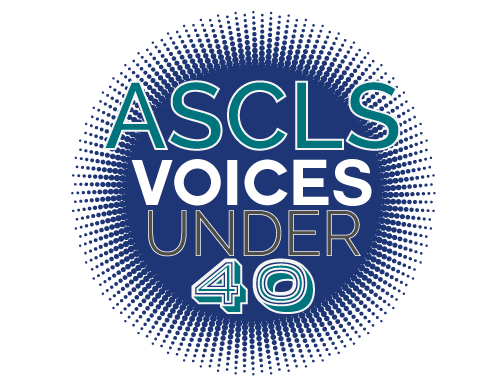 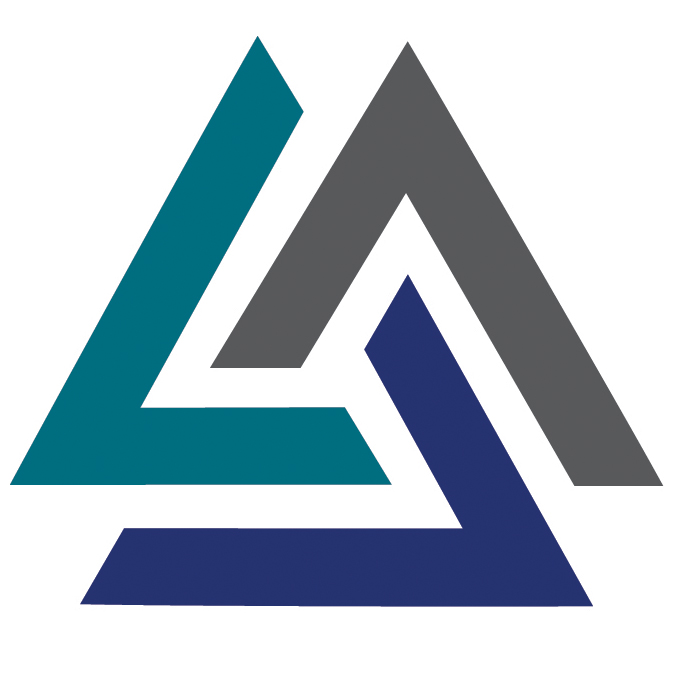 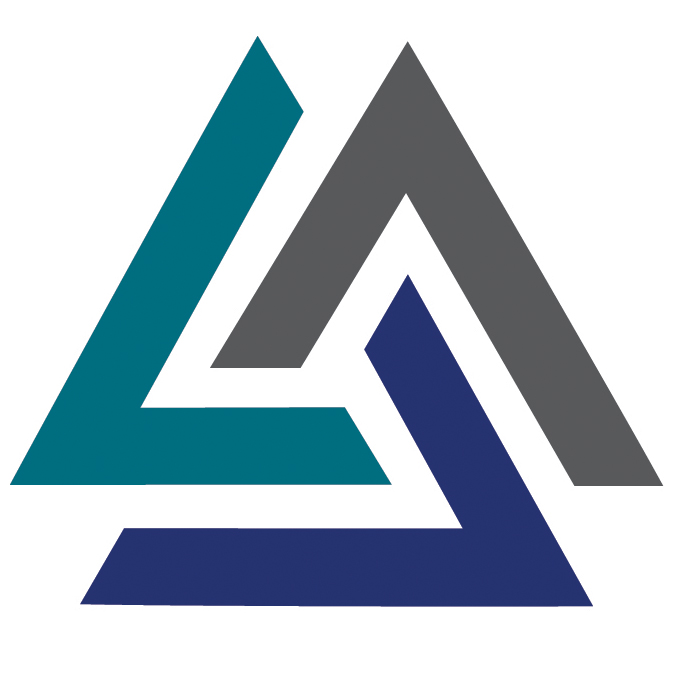 
Application:The ASCLS Voices Under 40 Spotlight has been developed to honor ASCLS members who have shown exceptional commitment to ASCLS, the laboratory profession, and their community at large at a young age in their professional career.Requirements:Must be less than 40 years old at the time of applicationMust complete application with a minimum accumulation of 30 points in the following areas (Please note: nominees who achieve >40 and >50 points will be awarded an extra 5 or 10 points, respectively):Commitment to Advancing our Profession through LeadershipCommitment to Advancing our Profession through EducationCommitment to Promoting our Profession to the PublicCommunity InvolvementMust submit 2 professional reference letters addressing the personal commitment and leadership of the nomineeMust submit Personal StatementAnswer all listed questions in your responseLimit responses to 1-2 pages, double-spaced, 12-point fontTimeline:April 1st, completed applications and professional reference letters due to ASCLS Awards Committee,  https://www.ascls.org/about-us/awards-and-scholarships Honorees recognized at Annual Meeting August 1st, beginning of monthly spotlightsNomineeCommitment to Advancing our Profession through LeadershipLeadership within ASCLS: Elected positions (include all levels of involvement)List position and year(s) of term. List all years, adding an additional page if needed.Leadership within ASCLS: Appointed ASCLS Positions – eg. Committee (including convention planning or CE event planning)/Task Force/Liaison/Leadership Academy Graduate (National, Regional, or State)List position and year(s) of term. List all years, adding an additional page if necessary. Indicate if chair, member, or intern Leadership in other professional organizationsList organization, position and year(s) of term. NOTE that “member” in a professional organization does not qualify as evidence of “leadership” also local societies of ASCLS are including in preceding categories.
Examples of societies: AACC, AABB, ASM, CLMA, ASM, ASCPLeadership on other professional committees or boardsList organization, position and year(s) of term. NOTE: only include those committees that go above and beyond your job responsibilities, exclude those that are required as a part of your job.
Examples: CLS Advisory Board for a College or University Commitment to Advancing our Profession through EducationProfessional PresentationsPlatform presentations or posters at scientific meetings; provide title, sponsor, dates, and hours.Professional PublicationsArticles, editorials, professional books, book chapters. Give title, publisher or journal, year. Commitment to Promoting our Profession to the PublicPublic RelationsPresentations to church or civic groups, schools, National Medical Laboratory Professionals Week leadership, judging science fairs, assisting in clinics or blood drives.Professional Legislative ActivitiesLetters to senators and representatives, meetings with senators and representatives, licensure activities, Legislative Symposium attendance.Community InvolvementLeadership in Church, Community or Civic OrganizationsList organization, position and year(s) of term. NOTE that “member” in such groups does not qualify as evidence of “leadership”. Your documentation must show an active role to be considered. Do not include participation in activities required by employer.Professional Reference Letter: Nominee must provide 2 professional reference letters. Letters must be received no later than May 1st to prevent disqualification of nominee.Reference letters Personal StatementPlease briefly answer the following questions. Limit your total response to 1-2 pages double-spaced, 12 pt font:In your opinion, what is your best personal accomplishment within ASCLS (at any level)?What is your motivation for being actively involved in ASCLS (at any level)?What is your proudest achievement outside of ASCLS?What are your current job responsibilities?Name, Degree, Certification, and TitleName, Degree, Certification, and TitleName, Degree, Certification, and TitleName, Degree, Certification, and TitleJob TitleJob TitleJob TitleJob TitleEmployerEmployerEmployerEmployerWork AddressWork AddressWork AddressWork AddressCityCityStateZipWork emailWork PhoneWork PhoneWork PhoneDate of birth:Date of birth:Date of birth:Date of birth:Home AddressHome AddressHome AddressHome AddressCityCityStateZipHome emailHome phone Home phone Home phone National ASCLS officer or board member, Scientific Assembly officer(2 points for each year of service)Points12345678910Regional ASCLS officer or board member, Scientific Assembly officer (2 points for each year of service)12345678910State/District/Local ASCLS officer or board member, Scientific Assembly officer (2 points for each year of service)12345678910Total points for elected leadership within ASCLSNational (3 points per year as chair, 2 points per year as vice-chair or member)Points123456Regional(2 points per year as chair, 1 points per year as vice-chair or member)123456State /District/Local(2 points per year as chair, 1 points per year as vice-chair or member)123456Total of appointed committee/task force chair or member within ASCLSProvide position title, activity, organization, and year (1 point for each year of service)Points12345678910Total points for leadership in organizations other than ASCLS (maximum 15 points)Provide position title, activity, organization, and year (1 point for each year of service)Points12345678910Total points for leadership on professional committees/boards in organizations other than ASCLS (maximum 15 points)List Activity, Year, and Title(1 point for each presentation)Points12345678910Total professional presentations (maximum 15 points)List Activity, Year, and Title(1 point for each publication)Points12345678910Total professional publications(maximum 15 points)Public relations activities, list activity and year (1 point for each activity)Points 12345678910Total public relations activities (maximum 15 points)List professional legislative activity and year (1 point for each activity)Points12345678910Total professional legislative activity and year (maximum 15 points)Provide title, activity, organization, and year(1 point for each year)Points 12345678910Total church, community, or civic organizations leadership(maximum 15 points)Reference 1Reference 2Email addressEmail address